Year Two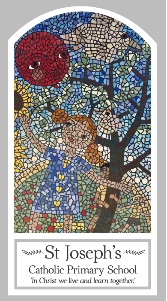 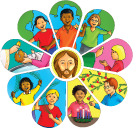 Pentecost - ServingTopic 7: Spread the wordKey WordsKey WordsWordDefinitionmessageWhen information is shared to others. risenWhen Jesus came back to life.  ResurrectionThe day Jesus came back to lifeHoly SpiritThe way in which God communicates AscensionThe day Jesus when back to be with God in heaven.witnessWhen you see something happen you are a witness.blessingA favour bestowed by God. Pentecost The day the disciples were blessed with the holy spirit. promiseA declaration that you will do something. Good NewsWhen you have something good information to share with others. Big QuestionWhy should we spread good news?My first thoughts:What will I learn?To talk about their own experience and feelings of both passing and receiving messages. To say what they wonder about the importance and responsibility of passing on messages in daily life. To recognise the stories of Jesus’ Resurrection and the coming of the Holy Spirit at Pentecost as religious stories.To recognise how the disciples changed through the power of the Holy Spirit.To recognise how the Holy Spirit helps Christians in their lives. To say about what they wonder about Jesus’ new life and the coming of the Holy Spirit. To ask and respond to questions about their own and others experiences and feelings of both passing and receiving messages. To retell the story of the Resurrection of Jesus and the coming of the Holy Spirit. To describe ways in which Christians spread the word of the Good News of Jesus in their lives. 